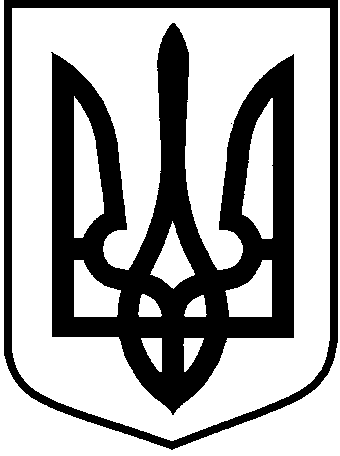 БАЛАКЛІЙСЬКА ЗАГАЛЬНООСВІТНЯ ШКОЛА І-ІІІ СТУПЕНІВ № 1 ім. О. А. ТРИЗНИБАЛАКЛІЙСЬКОЇ РАЙОННОЇ РАДИ ХАРКІВСЬКОЇ ОБЛАСТІНАКАЗм. Балаклія09.04.2021 р.                                                                                                                        № 29-ОДПро організацію освітньогопроцесу в умовах карантинуНа виконання рішення регіональної комісії з питань техногенно-екологічної безпеки та надзвичайних ситуацій Харківської області (протокол № 8 від 02.04.2021), листа відділу освіти Балаклійської міської ради Харківської області від 09.04.2021 № 01-13/242 з метою збереження здоров’я учасників освітнього процесу та працівників школи,НАКАЗУЮ:1. Перевести учнів 1-11-х класів на навчання з використанням дистанційних технологій. З 12 квітня 2021 року2. Заборонити проведення масових заходів у приміщеннях та на території школи.На період карантину3. Заступникам директора з навчально-виховної роботи Обізній Л.Є., Родіній І.А., Руденко А.В.:3.1. Розробити заходи щодо виконання освітніх програм та відпрацювання занять відповідно до навчальних планів за допомогою дистанційних технологій.До 12.04.2021 року3.2. Скласти графік підготовки учнів 11-х класів до складання ЗНО-2021.До 12.04.2021 року3.3. Забезпечити організацію роботи працівників школи під час карантину в порядку, передбаченому колективним договором та правилами внутрішнього розпорядку.Постійно4. Медичній сестрі Блудовій І.М.:4.1. Здійснювати щоденний контроль стану здоров’я працівників школи.Постійно4.2. Інформувати здобувачів освіти та педагогічних працівників закладу освіти щодо запобігання поширенню хвороби та у випадку захворювання COVID.Постійно5. Заступнику директора з навчально-виховної роботи Семененко Л.А:5.1. Організувати проведення позапланових інструктажів з безпеки життєдіяльності для здобувачів освіти.12 квітня 2021 року6. Інженеру з техніки безпеки Ткаченку М.І.6.1. Провести позапланові інструктажі з працівниками закладу освіти з охорони праці. 12 квітня 2021 року7. Класним керівникам 1-11 класів:7.1. Провести позапланові інструктажі із здобувачами освіти з дотримання санітарно-гігієнічних норм, пожежної безпеки, правил дорожнього руху, правил поведінки на воді, спілкування з незнайомими людьми.8. Контроль за виконанням наказу залишаю за собою.Директор школи				Людмила ВОЛОШИНАЗ наказом ознайомлені: Руденко А.В.Обізна Л.Є. Родіна І.А. Шаповал Ю.О. Алєксєєв О.А. Аршинова І.В. Бескорсова Л.В. Боєва О.О. Ярошенко О.Д. Бондаренко Н. В. Гуменюк В.В. Волкова І .М. Герман Т. М. Голубнича О.О. Громова О.В. Обухова К.О. Єфімова І. С. Зінченко-Конарєва О. В.  Калугіна Ю.В. Китайгородський А.В. Ключарьова О.М. Коваленко Л.М. Колісник Ю.О. Корнієнко С.І. Куриченко О.В. Лихо В.Л. Лось І.Г. Малигон Н.О. Міщенко В.М. Мельник О.М. Обух І. В. Панасенко Т. Є. Паніткіна В.А. Пахомова О.О. Петришенко Т.Є, Покровська Р.С. Полякова І.В. Попова І.В. Попова О.Г. Різник Л.М. Скляр Я.В. Смірнова С.Г. Івончик С.С. Солдатова Л.А. Супрун Н.В.    Цибань О.Ф, Чорнойван І.В. Чорнойван І.В. Івончик С.С